Why is my old planner email address still showing up?https://support.cvent.com/apex/CommunityArticle?id=000058895&Lang=en_US&searchTerm=event%20planner%20emailIf you change the planner email address after your event is already created, the email address will not dynamically update anywhere else. You'll need to update the From Email Address in each of the emails you intend on sending from Cvent. To update the “From” Email addresses, go to Promotion and Communications > Email > Event Email and update the address on any line that has been selected as active (see screenshot below). You'll also need to update the email address that appears on your Contact Us page. Go to Website & Registration>Website>Event Website>Contact Us.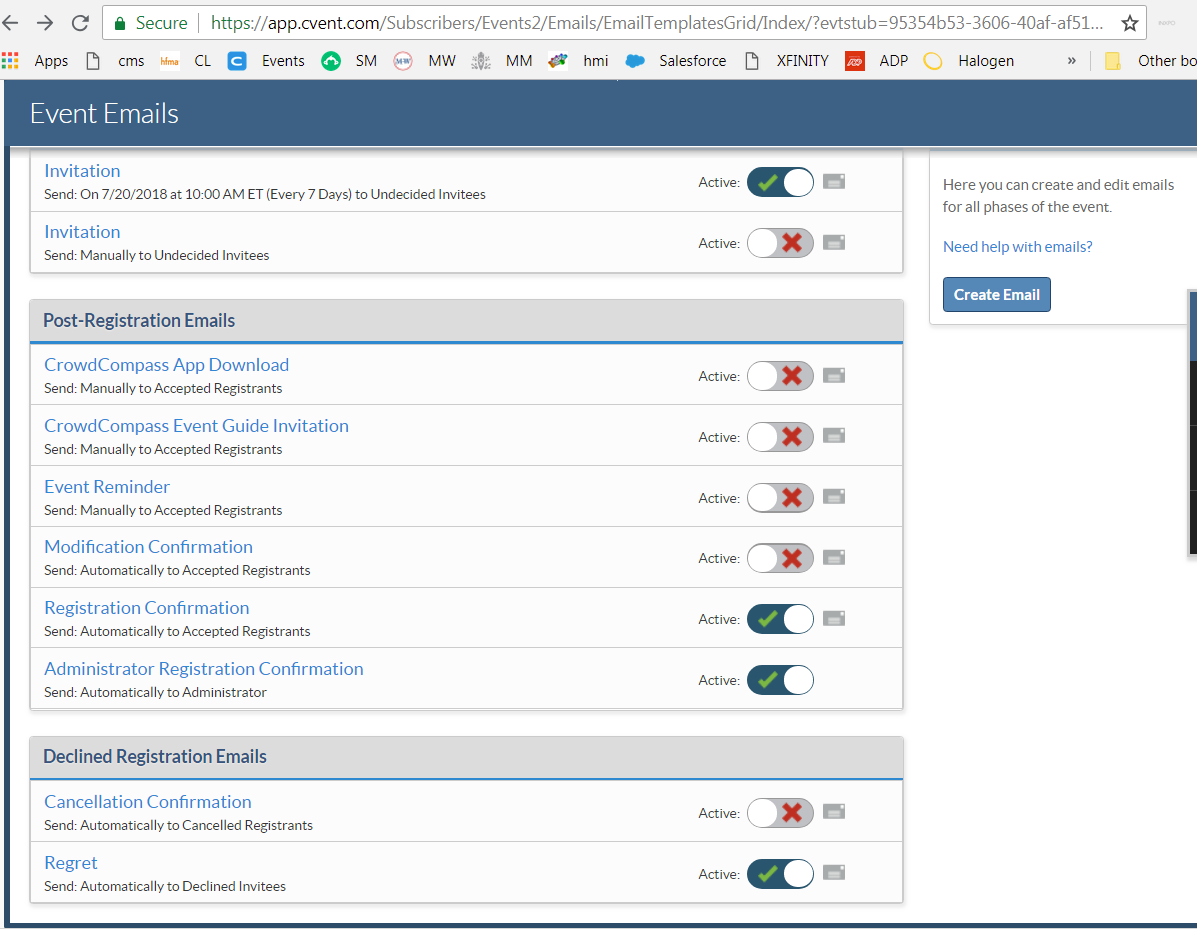 